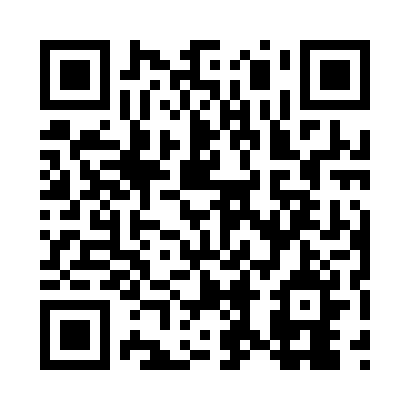 Prayer times for Uhlingen, GermanyWed 1 May 2024 - Fri 31 May 2024High Latitude Method: Angle Based RulePrayer Calculation Method: Muslim World LeagueAsar Calculation Method: ShafiPrayer times provided by https://www.salahtimes.comDateDayFajrSunriseDhuhrAsrMaghribIsha1Wed4:016:091:245:238:4010:392Thu3:586:071:245:238:4110:413Fri3:556:061:245:248:4210:444Sat3:536:041:235:258:4410:465Sun3:506:021:235:258:4510:486Mon3:476:011:235:268:4610:517Tue3:455:591:235:268:4810:538Wed3:425:581:235:278:4910:559Thu3:405:561:235:278:5110:5810Fri3:375:551:235:288:5211:0011Sat3:345:541:235:288:5311:0212Sun3:325:521:235:288:5411:0513Mon3:295:511:235:298:5611:0714Tue3:275:501:235:298:5711:1015Wed3:245:481:235:308:5811:1216Thu3:215:471:235:309:0011:1417Fri3:195:461:235:319:0111:1718Sat3:165:451:235:319:0211:1919Sun3:145:441:235:329:0311:2220Mon3:115:431:235:329:0511:2421Tue3:095:421:235:339:0611:2622Wed3:065:411:235:339:0711:2923Thu3:065:401:245:349:0811:3124Fri3:065:391:245:349:0911:3325Sat3:055:381:245:349:1011:3426Sun3:055:371:245:359:1111:3527Mon3:055:361:245:359:1211:3528Tue3:055:351:245:369:1311:3629Wed3:045:341:245:369:1411:3630Thu3:045:341:245:379:1511:3731Fri3:045:331:245:379:1611:37